Flash cards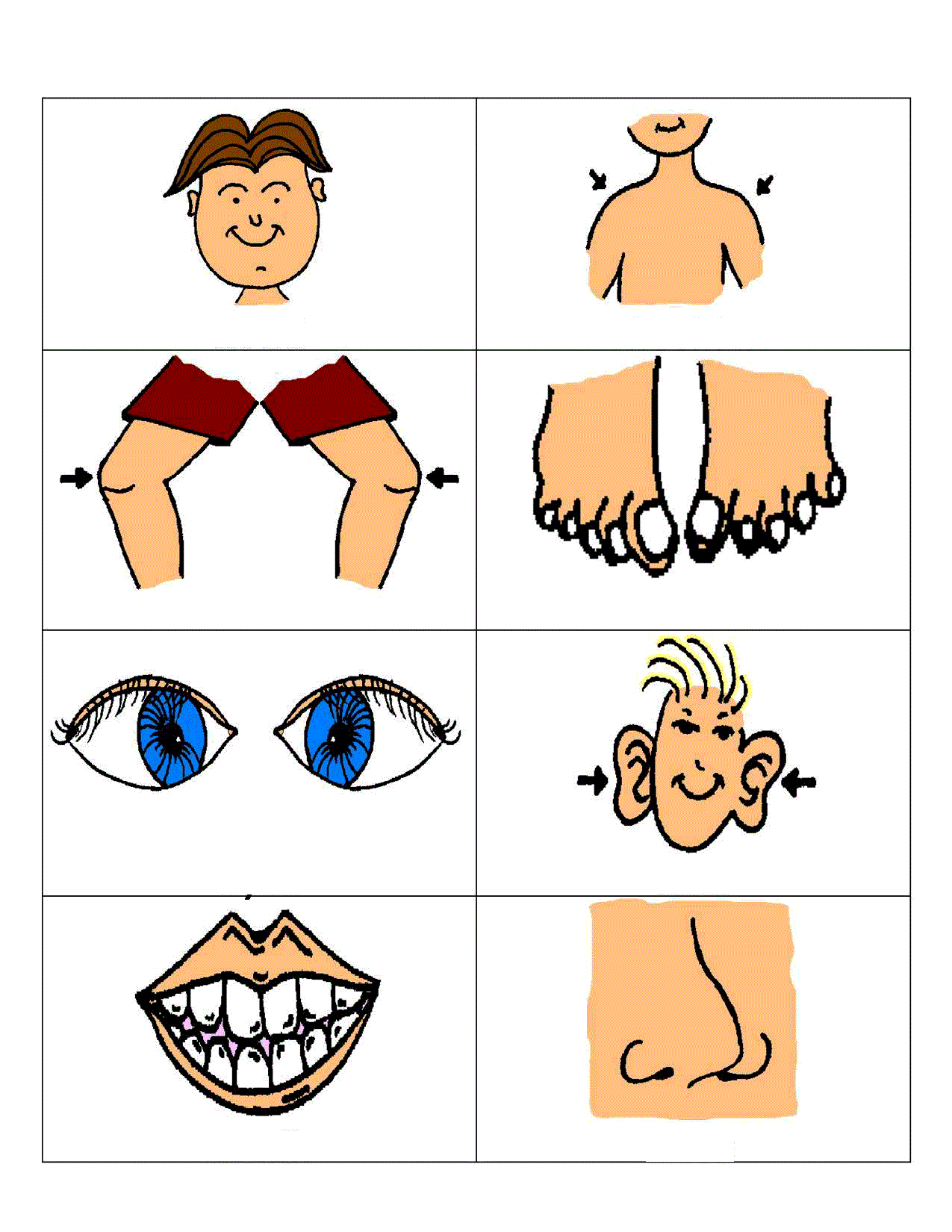 Work sheet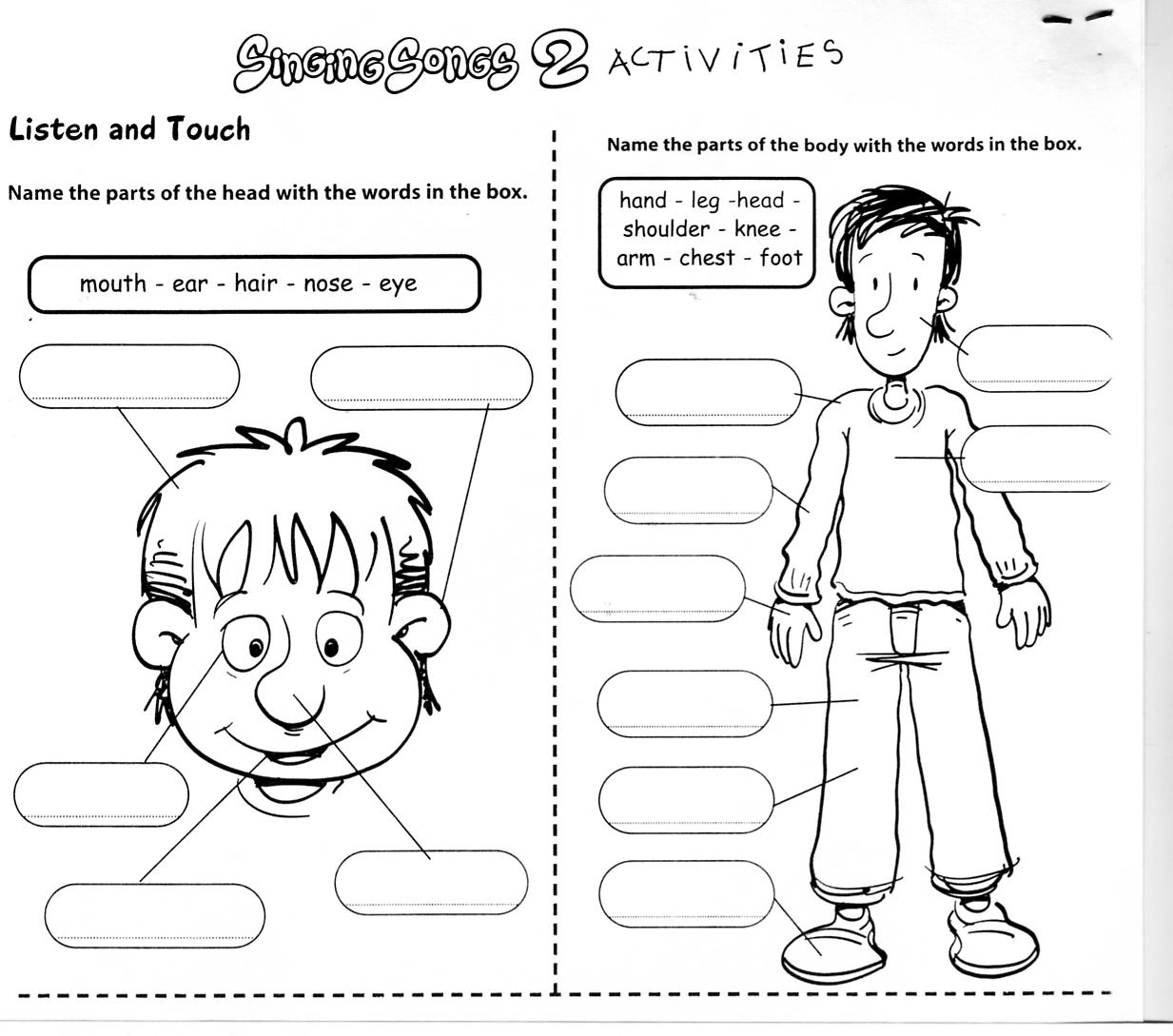 TITLEParts of the BodyParts of the BodyParts of the BodyParts of the BodyParts of the BodyParts of the BodyParts of the BodyINSTRUCTORINSTRUCTORINSTRUCTORINSTRUCTORSs’ LEVELAGE GROUPNo of SsLENGTHRyanRyanRyanRyanBeginner / Lower intermediate10845minMATERIALSMATERIALSMATERIALSMATERIALSMATERIALSMATERIALSMATERIALSMATERIALSWhite board, Board marker, Flash cards, PC, Speaker, Audio File(song), WorksheetWhite board, Board marker, Flash cards, PC, Speaker, Audio File(song), WorksheetWhite board, Board marker, Flash cards, PC, Speaker, Audio File(song), WorksheetWhite board, Board marker, Flash cards, PC, Speaker, Audio File(song), WorksheetWhite board, Board marker, Flash cards, PC, Speaker, Audio File(song), WorksheetWhite board, Board marker, Flash cards, PC, Speaker, Audio File(song), WorksheetWhite board, Board marker, Flash cards, PC, Speaker, Audio File(song), WorksheetWhite board, Board marker, Flash cards, PC, Speaker, Audio File(song), WorksheetAIMS 1.AIMS 1.Students will improve listening skills through listening the words.Students will improve listening skills through listening the words.Students will improve listening skills through listening the words.Students will improve listening skills through listening the words.Students will improve listening skills through listening the words.Students will improve listening skills through listening the words.2.2.Students will practice listening carefully with action.Students will practice listening carefully with action.Students will practice listening carefully with action.Students will practice listening carefully with action.Students will practice listening carefully with action.Students will practice listening carefully with action.3.3.Students will understand with fill out the worksheet.Students will understand with fill out the worksheet.Students will understand with fill out the worksheet.Students will understand with fill out the worksheet.Students will understand with fill out the worksheet.Students will understand with fill out the worksheet.LANGUAGE SKILLSLANGUAGE SKILLSLANGUAGE SKILLSLANGUAGE SKILLSLANGUAGE SKILLSLANGUAGE SKILLSLANGUAGE SKILLSLANGUAGE SKILLSListeningListeningListeningStudents will be listening to Audio file and teacher’s talk.Students will be listening to Audio file and teacher’s talk.Students will be listening to Audio file and teacher’s talk.Students will be listening to Audio file and teacher’s talk.Students will be listening to Audio file and teacher’s talk.SpeakingSpeakingSpeakingStudents will sing a song “Head, Shoulders, Knees & Toes”Students will sing a song “Head, Shoulders, Knees & Toes”Students will sing a song “Head, Shoulders, Knees & Toes”Students will sing a song “Head, Shoulders, Knees & Toes”Students will sing a song “Head, Shoulders, Knees & Toes”ReadingReadingReadingStudents will read the lyrics “Head, Shoulders, Knees & Toes”Students will read the lyrics “Head, Shoulders, Knees & Toes”Students will read the lyrics “Head, Shoulders, Knees & Toes”Students will read the lyrics “Head, Shoulders, Knees & Toes”Students will read the lyrics “Head, Shoulders, Knees & Toes”WritingWritingWritingStudents will be filling out the worksheet with teacher’s talk.Students will be filling out the worksheet with teacher’s talk.Students will be filling out the worksheet with teacher’s talk.Students will be filling out the worksheet with teacher’s talk.Students will be filling out the worksheet with teacher’s talk.LANGUAGE SYSTEMSLANGUAGE SYSTEMSLANGUAGE SYSTEMSLANGUAGE SYSTEMSLANGUAGE SYSTEMSLANGUAGE SYSTEMSLANGUAGE SYSTEMSLANGUAGE SYSTEMSPhonologyPhonologyPhonologyStudents will focus on sound of wordsStudents will focus on sound of wordsStudents will focus on sound of wordsStudents will focus on sound of wordsStudents will focus on sound of wordsLexisLexisLexisStudents will focus on spelling of wordsStudents will focus on spelling of wordsStudents will focus on spelling of wordsStudents will focus on spelling of wordsStudents will focus on spelling of wordsGrammarGrammarGrammarStudents will understand grammar (singular/plural) with sing a song.Students will understand grammar (singular/plural) with sing a song.Students will understand grammar (singular/plural) with sing a song.Students will understand grammar (singular/plural) with sing a song.Students will understand grammar (singular/plural) with sing a song.DiscourseDiscourseDiscourseStudents will understand the story with sing a song and following teacher.Students will understand the story with sing a song and following teacher.Students will understand the story with sing a song and following teacher.Students will understand the story with sing a song and following teacher.Students will understand the story with sing a song and following teacher.FunctionsFunctionsFunctionsStudents will know and understand their parts of body.Students will know and understand their parts of body.Students will know and understand their parts of body.Students will know and understand their parts of body.Students will know and understand their parts of body.ASSUMPTIONSASSUMPTIONSASSUMPTIONSASSUMPTIONSASSUMPTIONSASSUMPTIONSASSUMPTIONSASSUMPTIONSStudents already know the words and meaning “left and right”.Students already know the words and meaning “left and right”.Students already know the words and meaning “left and right”.Students already know the words and meaning “left and right”.Students already know the words and meaning “left and right”.Students already know the words and meaning “left and right”.Students already know the words and meaning “left and right”.Students already know the words and meaning “left and right”.ANTICIPATED GRAMMATICAL ERRORS AND SOLUTIONSANTICIPATED GRAMMATICAL ERRORS AND SOLUTIONSANTICIPATED GRAMMATICAL ERRORS AND SOLUTIONSANTICIPATED GRAMMATICAL ERRORS AND SOLUTIONSANTICIPATED GRAMMATICAL ERRORS AND SOLUTIONSANTICIPATED GRAMMATICAL ERRORS AND SOLUTIONSANTICIPATED GRAMMATICAL ERRORS AND SOLUTIONSANTICIPATED GRAMMATICAL ERRORS AND SOLUTIONSStudents will confuse to spell of ‘shoulder, eye, knee and so on.Students will confuse to spell of ‘shoulder, eye, knee and so on.Students will confuse to spell of ‘shoulder, eye, knee and so on.Students will confuse to spell of ‘shoulder, eye, knee and so on.Students will confuse to spell of ‘shoulder, eye, knee and so on.Students will confuse to spell of ‘shoulder, eye, knee and so on.Students will confuse to spell of ‘shoulder, eye, knee and so on.Students will confuse to spell of ‘shoulder, eye, knee and so on.REFERENCESREFERENCESREFERENCESREFERENCESREFERENCESREFERENCESREFERENCESREFERENCEShttp://www.eslkidstuff.com/esl-kids-lesson-plans.htmlhttp://www.eslkidstuff.com/esl-kids-lesson-plans.htmlhttp://www.eslkidstuff.com/esl-kids-lesson-plans.htmlhttp://www.eslkidstuff.com/esl-kids-lesson-plans.htmlhttp://www.eslkidstuff.com/esl-kids-lesson-plans.htmlhttp://www.eslkidstuff.com/esl-kids-lesson-plans.htmlhttp://www.eslkidstuff.com/esl-kids-lesson-plans.htmlhttp://www.eslkidstuff.com/esl-kids-lesson-plans.htmlNOTESNOTESNOTESNOTESNOTESNOTESNOTESNOTESPCs doesn’t work, teacher sing a song. / Flash cards doesn’t ready, teacher show his/her body parts to students.PCs doesn’t work, teacher sing a song. / Flash cards doesn’t ready, teacher show his/her body parts to students.PCs doesn’t work, teacher sing a song. / Flash cards doesn’t ready, teacher show his/her body parts to students.PCs doesn’t work, teacher sing a song. / Flash cards doesn’t ready, teacher show his/her body parts to students.PCs doesn’t work, teacher sing a song. / Flash cards doesn’t ready, teacher show his/her body parts to students.PCs doesn’t work, teacher sing a song. / Flash cards doesn’t ready, teacher show his/her body parts to students.PCs doesn’t work, teacher sing a song. / Flash cards doesn’t ready, teacher show his/her body parts to students.PCs doesn’t work, teacher sing a song. / Flash cards doesn’t ready, teacher show his/her body parts to students.PRETASK TITLEPRETASK TITLEPRETASK TITLECheck VocaCheck VocaCheck VocaAIMSAIMSAIMSAIMSMATERIALSMATERIALSStudents will notice new words of body parts with flash cards.Students will notice new words of body parts with flash cards.Students will notice new words of body parts with flash cards.Students will notice new words of body parts with flash cards.Flash cards (mouth, ear, hair, nose, eye, hand, leg, head, shoulder, knee, arm, chest, foot) Flash cards (mouth, ear, hair, nose, eye, hand, leg, head, shoulder, knee, arm, chest, foot) TIMESET UPSTUDENTSSTUDENTSSTUDENTSTEACHER7 minWhole classWatch flash cards with teacher’s voice and then, they guess the spell of words.Watch flash cards with teacher’s voice and then, they guess the spell of words.Watch flash cards with teacher’s voice and then, they guess the spell of words.Show flashcards and speak slowly the words.NOTESNOTESNOTESNOTESNOTESNOTESRepeat the words several times. If all students already knew the word, just check lightly.Repeat the words several times. If all students already knew the word, just check lightly.Repeat the words several times. If all students already knew the word, just check lightly.Repeat the words several times. If all students already knew the word, just check lightly.Repeat the words several times. If all students already knew the word, just check lightly.Repeat the words several times. If all students already knew the word, just check lightly.TASK PREPARATION TITLETASK PREPARATION TITLETASK PREPARATION TITLE“Head, Shoulders, Knees & Toes” 1“Head, Shoulders, Knees & Toes” 1“Head, Shoulders, Knees & Toes” 1AIMSAIMSAIMSAIMSMATERIALSMATERIALSStudents will understand words by listening carefully.Students will understand words by listening carefully.Students will understand words by listening carefully.Students will understand words by listening carefully.Audio file(song), Lyric of “Head, Shoulders, Knees & Toes”Audio file(song), Lyric of “Head, Shoulders, Knees & Toes”TIMESET UPSTUDENTSSTUDENTSSTUDENTSTEACHER6 minWhole classListening and sing the song “Head, Shoulders, Knees & Toes” with following teacher’s action.Repeat three or more times to familiar with activity.Listening and sing the song “Head, Shoulders, Knees & Toes” with following teacher’s action.Repeat three or more times to familiar with activity.Listening and sing the song “Head, Shoulders, Knees & Toes” with following teacher’s action.Repeat three or more times to familiar with activity.Turn the audio file and show the motion(touch body following the song)NOTESNOTESNOTESNOTESNOTESNOTESRepeat the words several times. Do the motion first slow and gradually fast.Repeat the words several times. Do the motion first slow and gradually fast.Repeat the words several times. Do the motion first slow and gradually fast.Repeat the words several times. Do the motion first slow and gradually fast.Repeat the words several times. Do the motion first slow and gradually fast.Repeat the words several times. Do the motion first slow and gradually fast.TASK REALISATION TITLETASK REALISATION TITLETASK REALISATION TITLE“Head, Shoulders, Knees & Toes” 2 / Opposite expression“Head, Shoulders, Knees & Toes” 2 / Opposite expression“Head, Shoulders, Knees & Toes” 2 / Opposite expressionAIMSAIMSAIMSAIMSMATERIALSMATERIALSStudents will apply what they listen the words and motions.Students will apply what they listen the words and motions.Students will apply what they listen the words and motions.Students will apply what they listen the words and motions.TIMESET UPSTUDENTSSTUDENTSSTUDENTSTEACHER12 min2 groupsApply the words that students learned or known to the song.Each member of groups leads other students in their group once.All member follow one student’s motion with sing a song.Sing a song slowly to follow other students can.Apply the words that students learned or known to the song.Each member of groups leads other students in their group once.All member follow one student’s motion with sing a song.Sing a song slowly to follow other students can.Apply the words that students learned or known to the song.Each member of groups leads other students in their group once.All member follow one student’s motion with sing a song.Sing a song slowly to follow other students can.Show how to play to apply wordsMake two groupsCoach the students13 minwhole classDo opposite motion with teacher’s talk and motion.Someone who incorrect the motion or follow same motion, he/she moves to front side and give talk and motion.Do opposite motion with teacher’s talk and motion.Someone who incorrect the motion or follow same motion, he/she moves to front side and give talk and motion.Do opposite motion with teacher’s talk and motion.Someone who incorrect the motion or follow same motion, he/she moves to front side and give talk and motion.Give a motions words to students.Give instructions to do themselves.NOTESNOTESNOTESNOTESNOTESNOTESEnter any useful information or comments which might help another teacher to teach this class from this lesson planEnter any useful information or comments which might help another teacher to teach this class from this lesson planEnter any useful information or comments which might help another teacher to teach this class from this lesson planEnter any useful information or comments which might help another teacher to teach this class from this lesson planEnter any useful information or comments which might help another teacher to teach this class from this lesson planEnter any useful information or comments which might help another teacher to teach this class from this lesson planPOST TASK TITLEPOST TASK TITLEPOST TASK TITLEFill out Worksheet.Fill out Worksheet.Fill out Worksheet.AIMSAIMSAIMSAIMSMATERIALSMATERIALSStudents will understand body parts with filling out worksheet.Students will understand body parts with filling out worksheet.Students will understand body parts with filling out worksheet.Students will understand body parts with filling out worksheet.Work sheetWork sheetTIMESET UPSTUDENTSSTUDENTSSTUDENTSTEACHER7 minWhole classStudents fill out the work sheet following teacher’s talk.Students fill out the work sheet following teacher’s talk.Students fill out the work sheet following teacher’s talk.Hand out the work sheetTalk the words to students.Check the students fill out work sheet correctly.NOTESNOTESNOTESNOTESNOTESNOTESIf the time is limited to do it, give it homework.If the time is limited to do it, give it homework.If the time is limited to do it, give it homework.If the time is limited to do it, give it homework.If the time is limited to do it, give it homework.If the time is limited to do it, give it homework.